Beleidsnotitie Sociale Veiligheid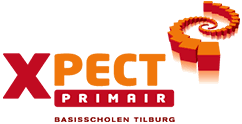 1.	InleidingIn deze beleidsnotitie staat alleen de sociale veiligheid van leerlingen centraal. Het integrale veiligheidsplan van Xpect zal in 2017 worden ontwikkeld. Daarvan zal de beleidsnotitie Sociale Veiligheid een onderdeel zijn. Tevens zal daarin ook opgenomen worden de sociale veiligheid van personeel.1.1 Wettelijk kaderOp 26 mei 2015 is de wet 'sociale veiligheid op school' aangenomen. In augustus 2015 is deze in werking getreden. In deze wet is opgenomen dat een school voor iedere leerling de sociaal veilige leeromgeving dient te waarborgen. In de voorliggend notitie is ons beleid sociale veiligheid beschreven. Daar blijft het niet bij. Het plan moet leven onder de teams van de scholen en wordt dus met regelmaat op de schoolagenda's geplaatst, ook ter evaluatie of aanpassing waar nodig is. 1.2 Doel van het sociale veiligheidsplanLeerlingen doen op school niet alleen kennis en vaardigheden op, het is ook de plek waar zij leeftijdsgenoten ontmoeten, kennis maken met normen, waarden en omgangsvormen in de samenleving. Daar hoort bij dat zij leren, oefenen en soms ook grenzen overschrijden. Didactiek en pedagogiek begeleiden dit leer- en ontwikkelingsproces. In een veilig schoolklimaat zijn er grenzen en regels, wordt adequaat opgetreden tegen grensoverschrijdend gedrag en worden leerlingen aangemoedigd om positief gedrag te laten zien. Doel: Een school is veilig als de sociale, psychische en fysieke veiligheid van leerlingen niet door handelingen van anderen wordt aangetast. Dat betekent dat er een veilige en positieve sfeer is op school. Het betekent ook dat de school optreedt tegen pesten, uitschelden, discriminatie, geweld en andere vormen van ongepast gedrag, en deze zoveel mogelijk voorkomt.Dit plan beschrijft dat er op elke school sprake moet zijn van het voeren van een sociaal veiligheidsbeleid. De jaarlijkse monitoring van de veiligheidsbeleving van leerlingen is van belang en een coördinator die aanspreekpunt in het kader van pesten is.1.3 Sociaal veiligheidsplan in relatie tot het ARBO-beleidsplanHet sociale veiligheidsplan is onderdeel van het arbobeleidsplan. Het beleidsplan sociale veiligheid onderscheidt zich doordat hierin alleen aandacht is voor de sociale kant van veiligheid. Vanzelfsprekend dient er afstemming plaats te vinden omtrent raakvlakken tussen fysieke en sociale veiligheid.Inhoudsopgave2.	Pedagogisch handelen en pedagogisch klimaat
2.1 Visie en doelen op het gebied van sociale veiligheidIedere school omschrijft zijn visie en doelen op het terrein van sociale veiligheid, passend bij de pedagogische aanpak/ methodiek. In onze stichting zijn scholen met verschillende pedagogische methodieken om de sociale veiligheid en goede omgang tussen kinderen, medewerkers en ouders te bevorderen. Voorbeelden zijn de Vreedzame school, Kanjerschool en PBS. 2.2 School en omgangsregels
De scholen van stichting Xpect Primair hebben hun eigen specifieke omgangregels. Belangrijk bij het maken van omgangsregels is dat de volgende items daarin een plaats krijgen: personeel, leerlingen, concrete gedragsregels, sociale media en grensoverschrijdend gedrag.De omgangsregels van de school geven duidelijkheid aan kinderen, ouders en medewerkers welk gedrag op school op prijs wordt gesteld. Verder geven ze de directie handvatten bij niet toelaatbaar gedrag. Deze regels mogen zeker niet de spontane omgang van alle betrokkenen met elkaar in de weg staan. Uitgangspunt van de omgang met elkaar zal moeten zijn dat er rekening wordt gehouden met de wensen en gevoelens van eenieder en dat de sfeer dusdanig is dat eenieder zich veilig voelt en zich durft te uiten bij gevoelens van ongemak.De omgangsregels moeten als leidraad worden gezien aan de hand waarvan scholen gedrag kunnen toetsen. De omgangsregels bieden dus ook een maatstaf om vast te stellen of er sprake is van niet toelaatbaar gedrag, zodat er zo nodig disciplinair kan worden opgetreden. Dit geld voor leerlingen, medewerkers en ouders. Voor leerlingen is ook van belang het beleid ‘Schorsen en verwijderen’ vastgesteld op …. Bij niet toelaatbaar gedrag van ouders kan directie ook besluiten om ouders de toegang van de school (en het schoolplein) te ontzeggen voor enkele dagen, weken of tot het einde van het schooljaar.3.	Taken en verantwoordelijkheden
3.1 Coördinator Sociale VeiligheidDe coördinatoren sociale veiligheid van onze stichting zijn inhoudelijk geschoolde professionals. Zij/hij coördineert het beleid sociale veiligheid op schoolniveau: 
maakt en handhaaft de beleidsnotitie sociale veiligheid;zorgt dat het thema met regelmaat op de agenda staat;is het aanspreekpunt van de school voor ouders en leerlingen bij pesten;start de monitor op (een van de vier instrumenten om de sociale veiligheid in kaart te brengen);bekijkt/analyseert de monitor of wordt geïnformeerd door degene die de analyse maakt;trekt conclusies uit de monitor; indien nodig worden deze besproken met de intern-begeleider/directeur;beschikt over kennis en vaardigheden op het gebied van de preventie en aanpak van pesten.De coördinator sociale veiligheid is een herkenbaar aanspreekpunt voor leerlingen en ouders in geval van pesterijen op school. Zij/hij wijst hen de weg naar oplossingen en houdt de vinger aan de pols totdat het pesten echt is gestopt.Wie de coördinator sociale veiligheid op een school is, is in de schoolgids van de specifieke school te vinden.3.2 Interne vertrouwenscontactpersoon (VCP)Ouders, leerlingen en professionals hebben het recht op een objectieve gesprekspartner om hun verhaal te doen en advies te vragen. Ons bestuur en onze scholen beschikken over een klachtenregeling. Bij Xpect Primair wordt de contactpersoon interne vertrouwenscontactpersoon genoemd. Ons bestuur heeft minimaal één interne vertrouwenspersoon per school.3.2.1 Wat doet een vertrouwenscontactpersoon?De interne VCP is verbonden aan de school. Deze persoon is laagdrempelig te benaderen en kent de school, de leerkrachten en de populatie. De VCP is het aanspreekpunt voor ouders, leerlingen en medewerkers die klachten hebben over gedragingen en beslissingen van het bevoegd gezag of het personeel, dan wel over het nalaten van gedragingen en het niet nemen van beslissingen door het bevoegd gezag of personeel.Hoewel de functie van de VCP naar haar aard en naam een grote mate van vertrouwelijkheid met zich brengt, kan van de vertrouwenspersoon niet worden verlangd dat zij in alle gevallen geheimhouding betracht. De VCP heeft geen wettelijke geheimhoudingsplicht. Als zij van oordeel is dat de klager zich in een dusdanig ernstige situatie bevindt dat het noodzakelijk is andere personen/instanties op de hoogte te stellen, kan zij besluiten de geheimhouding niet te hanteren. Bij een vermoeden van een zedenmisdrijf is de interne VCP verplicht dit te melden bij het bevoegd gezag. Daarnaast is de meldcode huiselijk geweld en kindermishandeling van toepassing. Een VCP zal een klager nooit geheimhouding hoeven te beloven. Zij kan wel duidelijk maken dat zij terughoudend en vertrouwelijk met de informatie om zal gaan.De interne vertrouwenspersoon is een inhoudelijke geschoolde professional en neemt jaarlijks deel aan scholings-en netwerkbijeenkomsten. Doel hiervan is dat zij goed op de hoogte blijft van de laatste ontwikkelingen en dat zij getraind blijft in het voeren van moeilijke gesprekken. Er zal in dit netwerk aandacht besteed worden aan intervisie en gelegenheid zijn om met elkaar ervaringen uit te wisselen. Een belangrijke taak is preventie, hiervoor is het belangrijk dat de interne VCP bekend is bij leerlingen. Daarom gaan de interne VCP elk schooljaar langs de groepen om informatie te geven over hun rol en met wat voor soort vragen leerlingen bij hen terecht kunnen. Wie de interne VCP is en hoe die te bereiken is, is in de schoolgids te vinden.3.2.2 Externe vertrouwenscontactpersoonDe externe vertrouwenspersoon is onafhankelijk, de gesprekken met deze persoon zijn strikt vertrouwelijk. De rol van externe vertrouwenspersoon is belegd bij een persoon niet werkzaam binnen de stichting. Voor Xpect Primair zijn de externe vertrouwenscontactpersonen Jacqueline Klerkx en Hermann Werger. De contactgegevens van hen zijn te vinden in iedere schoolgids en op de website van Stichting Xpect Primair te vinden. 3.3 Aandachtsfunctionaris/ meldcodeSinds 1 juli 2013 zijn professionals verplicht de meldcode te gebruiken bij vermoedens van geweld in huiselijke kring. Een meldcode voor huiselijk geweld en kindermishandeling helpt professionals goed te reageren bij signalen van dit soort geweld. Stichting Xpect Primair heeft een meldcode Huiselijk Geweld en Kindermishandeling, zie bijlagen.De scholen van Xpect Primair bepalen zelf door welke persoon de meldcode wordt gewaarborgd. Meestal is de naam van deze taak/rol aandachtsfunctionaris. In Stichting Xpect Primair wordt deze naam niet gebruikt. Deze taak is bij de scholen van Xpect Primair ondergebracht bij de vertrouwenscontactpersoon (VCP) of de intern begeleider (IB-er). 3.4 Samenwerking met andere professionals op school
Een goede samenwerking met externe partners vinden wij essentieel. Daarom onderhouden we contacten met jeugdzorg, maatschappelijk werk, politie, GGD en andere organisaties. We werken met hen samen in het intern zorgteamoverleg dat tenminste 4x per jaar wordt gehouden. In het kader van adequate hulp en zorg vinden we het ook belangrijk dat de routing voor sociale voorzieningen goed op orde is. De sociaal maatschappelijk werker (SMW) en de intern begeleider dragen zorg voor het goed op orde houden van deze gegevens.4. 	Preventieve activiteiten en programma’s op school
De scholen van stichting Xpect Primair kiezen zelf de best passend programma’s of methodieken. Deze zijn ter preventie en curatief. De scholen omschrijven zelf de activiteiten die zij op schoolniveau, klassenniveau en kindniveau ondernemen. 5. 	Monitoring
5.1  Monitoring algemeenDe verschillende rollen (coördinator sociale veiligheid, vertrouwenscontactpersoon, intern begeleider, directeur etc.) moeten geborgd worden binnen de school. Dit kan door de rollen actief te bespreken binnen teamvergaderingen, maar ook door in de praktijk de rol in te vullen. Zo is voor zowel leerkrachten als ouders en leerlingen duidelijk bij wie ze met welke vragen terecht kunnen. Het beleidsplan geeft duidelijke kaders en beschrijvingen van de taken en rollen die nodig zijn om sociale veiligheid te bereiken, te monitoren en te behouden.Sociale veiligheid kan echter nooit worden gegarandeerd. Er kunnen zich altijd incidenten voordoen die de sociale veiligheid onder druk zetten. Als school heb je geen meldplicht bij verwaarlozing/bedreiging, alleen bij een vermoeden van een zedenmisdrijf tussen een met taken belast persoon en een leerling.Voor gevallen waarbij de sociale veiligheid onder druk komt te staan is monitoring van belang. We registreren op een eenvoudige manier om zicht te houden op de mate waarin incidenten plaatsvinden, de aard van de incidenten en de stappen die hierbij zijn genomen. Tevens krijgt men zicht op de ervaren sociale veiligheid. Bovendien kan een school pas goed beleid voeren als zij inzicht heeft in de feitelijke en ervaren veiligheid en het welbevinden van de leerlingen. Op basis van monitoring die een representatief en actueel beeld geeft van de sociale veiligheid van de leerlingen, krijgen scholen inzicht in de daadwerkelijke sociale veiligheid op de school.De monitoring moet jaarlijks uitgevoerd worden en een representatief beeld van de school geven. Dit is een monitoring gericht op de sociale veiligheid en is dus geen vervanging van de RI&E.
Als de resultaten daartoe aanleiding geven, kan de school op basis van deze gegevens het beleid aanpassen. Het schoolbestuur is hiervoor verantwoordelijk.Tevens kunnen scholen gebruik maken van een incidentregistratie. Scholen kunnen door een incidentregistratie inzicht krijgen in de frequentie, betrokkenen en aard van de incidenten. 5.2 De monitor:Binnen stichting Xpect Primair Vensters PO, Dit zijn de wettelijk voorgeschreven instrumenten. Deze worden jaarlijks ten minste afgenomen in groep 7 en 8. Zoals omschreven in de taakomschrijving van een CSV’er ligt de coördinatie hiervan in zijn of haar handen. Dit in samenspraak met de directeur van de school. 6.	BorgingDe school neemt in zijn sociale veiligheidsplan op hoe de school waarborgt dat het een actief beleid is. Op stichtingsniveau zijn er tweejaarlijks bijeenkomsten voor de coördinatoren sociale veiligheid. Doel hiervan is dat de coördinator goed op de hoogte blijft van de laatste ontwikkelingen en dat hij getraind blijft in het voeren van moeilijke gesprekken. Er zal in dit netwerk aandacht besteed worden aan intervisie en gelegenheid zijn om met elkaar ervaringen uit te wisselen. 7. 	En een aantal protocollen in de bijlagenNotitie Beleidsnotitie Sociale Veiligheid Onderdeel van KwaliteitszorgBestandslocatie CSV groep in Office 365BijlagenDe meeste recente versies van de protocollen zijn te vinden in de map bijlagen in de CSV groep in Office 365.   VerantwoordelijkeJacqueline Verheggen (Directeur ZuidWester)Jos Montulet (Beleidsadviseur Onderwijs)Ad de Jong (Kwaliteitsfunctionaris)Beleidsnotitie algemeenBeleidsnotitie algemeenBeleidsnotitie algemeenBeleidsnotitie algemeenNaam Wat?Versie Datum  Jacqueline Verheggen en Jos MontuletEerste aanzet tot raamwerk 1.0 29-08-2017Jos Montulet en Ad de JongAanvullingen van de bovenschoolse protocollen 1.107-09-2017Jacqueline VerheggenBespreken huidige versie in DOEind oktoberJos MontuletAanpassing taakomschrijving en schoolspecifieke gedeelte1.226-09-2017Jos MontuletTekstuele aanpassing + clusteren schoolspecifieke gedeelte. Versie 1.3 gemaild naar CSV en directies. 1.326-10-2017Jacqueline KlerkxTekstuele wijzigingen, update protocollen. 1.49-11-2017Bovenschools gedeelteBovenschools gedeelteBovenschools gedeelteBovenschools gedeelteBovenschools gedeelteNaam Onderdeel/protocolVersie Status  DatumBvD / AdJGedragsregels personeel=privacy= klachten-regelingNotitieconcept28-06-16JMVertrouwenscontactpersoon taakomschrijving1.3CONCEPT26-10-17JMCoördinator sociale veiligheid taakomschrijving1.3def26-10-17AdJToelating, schorsing en verwijdering van leerlingen004def2-09-17BvD / AdJPrivacybeleidnotitie28-06-16AdJMedisch handelendef25-03-11AdJMeldcode7def02-10-12Meld- en aangifteplichtBvD / AdJSociale media=privacynotitie28-06-16CyberpestenSextingDiscriminatie en racisme AdJKlachtenregelingKlokkenluidersregelingSchoolspecifiek gedeelteSchoolspecifiek gedeelteSchoolspecifiek gedeelteSchoolspecifiek gedeelteSchoolspecifiek gedeelteNaamOnderdeel Versie StatusDatumBeleid in schoolgidsDoelen op veiligheidGedragsregelsGrensoverschrijdend gedragMethodiek voor SEOPedagogisch klimaatPestprotocolPleinregelsSchoolregelsRol VCP en CSVSignalerenSociale veiligheid en oudersStraffen en belonenTerugkoppeling naar oudersVisie van schoolVisie op veiligheidZichtbaarheid voor oudersSchoolspecifieke protocollen Schoolspecifieke protocollen Schoolspecifieke protocollen Schoolspecifieke protocollen NaamOnderdeel Versie Datum  Beleid in schoolgidsDoelen op veiligheidGedragsregelsGrensoverschrijdend gedragMethodiek voor SEOPedagogisch klimaatPestprotocolPleinregelsSchoolregelsRol VCP en CSVSignalerenSociale veiligheid en oudersStraffen en belonenTerugkoppeling naar oudersVisie van schoolVisie op veiligheidZichtbaarheid voor ouders